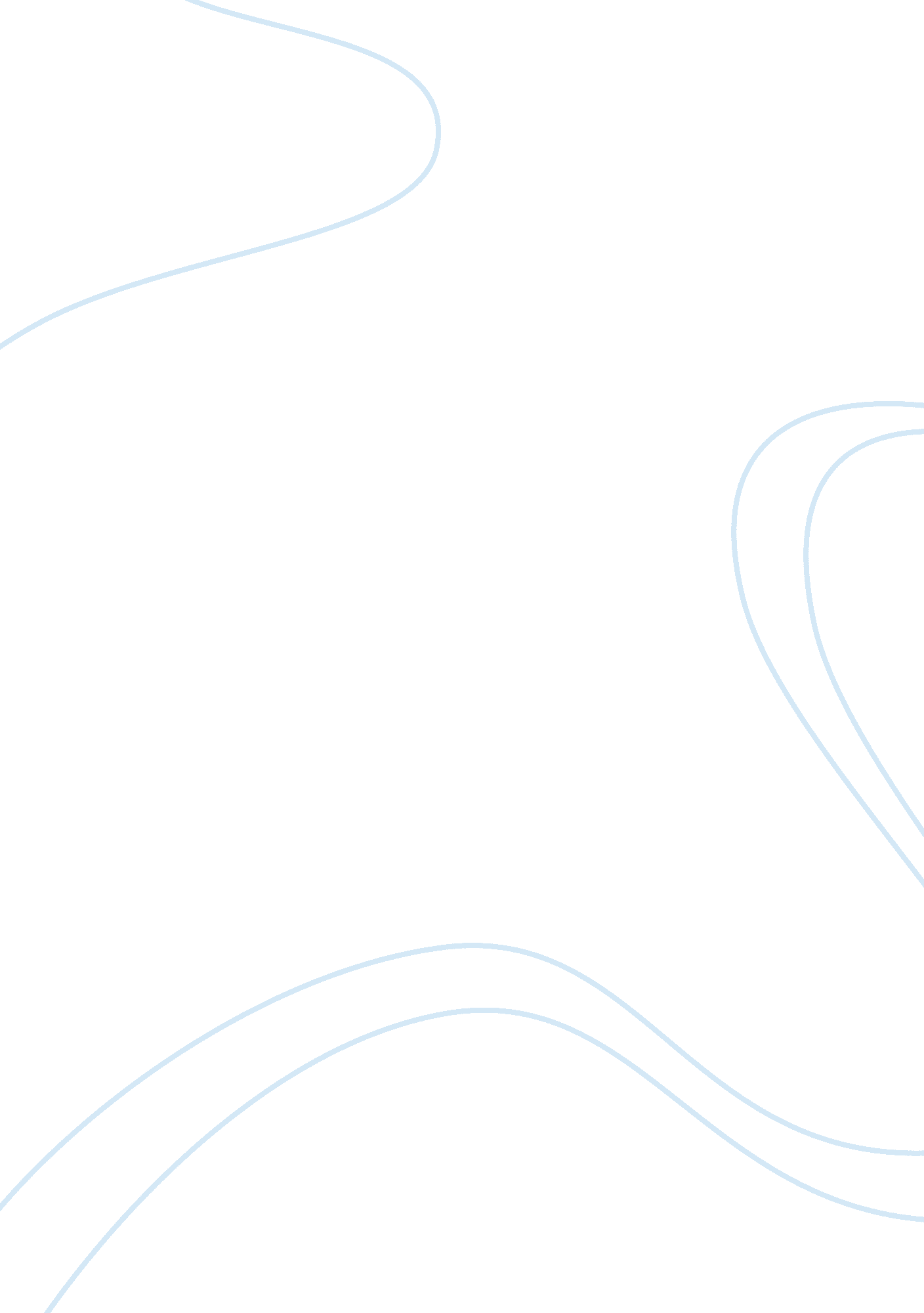 Drugs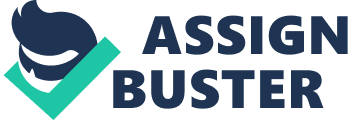 Drugs Should drugs be legal or illegal It is hard to determine a stand for the topic, as this is a highly controversial topic. Drugs can have both negative and positive effects. I personally take a stand to make drugs legal on the issue, and my thinking goes to reflect the stand made by United States which is captured in this statement "" United States was the creation of men who believed that each man has the right to do what he wants with his own life as long as he does not interfere with his neighbor's pursuit of happiness" (Vidal 385). I totally agree with this view, which guarantees that a person can act and think with freedom until it interferes with someone else's freedom. 
The easy availability of drug makes the abuse easy. Even though it is illegal it is easily available. The highly addictive nature of the drug is the major problem. An example would be, if a person gets addicted to heroine, it is almost impossible to quit. Even though there are other soft drugs like marijuana, and others still they are addictive. And, in this light drugs should be made illegal as they are harmful to people. I strongly, propose that drugs should be made illegal. 
Another side of the problem is Why should drugs be legal Drugs are used for lot of other useful remedies, and keeping it illegal causes some problems. Government should do something to control the drug problem. It should make people aware that abuse of drugs is illegal. Illegal use of drugs causes several problems of social and criminal nature. This leads to many drug violators and serious offenders behind the bars. The money and expense used in managing the drug related problem is very big. It makes government spend too much money to buildings which are needed to accommodate these criminals. This is also a burden on the taxpayers, and nobody likes this situation. " it is possible to stop most drug addiction in the United States within a very short time. Simply make all drugs available and sell them at cost" (Vidal 384). I think this part is important to support the legalizations. The drugs are now spread out to the black market such as mafia. It relates with money, they make lots of money from drug businesses. However if government make that legal and sell it at cost, then black market could not sell the drugs illegally. The active part to control and legalize the drugs will help solve the problem. 
The second part of the problem is when it is illegal Drugs have deep impact on the minds of the people, which make them get involved in crime. People who are addicted to drugs can act out of need in extreme was which are anti-social. They can steal, they can cheat and they can also kill. Once a person is hooked to drugs he is not in control of his actions. He is not responsible and safe to his family, friends and neighbors. Government should take responsibility to make drugs legal so that people are not made into criminals just to get drugs through mafia at higher costs. If drug is made easily available, it will be voluntary choice like smoking and will not impact other people's life. People should respect individual's right to decide what they want to do. 
In conclusion, I would like to state that this problem is very complicated and controversial. If government makes drugs legal, we do not know if it is going to be good or bad, positive or negative. But, most important thing is that an individual should have a choice and responsibility for one self. On should be able to make a conscious choice to control them without fear of government control. 